Исполняется песня «Песня о Родине»Ведущая 1: Я себя не мыслю без России,Без её берёз и тополей.Без её невыплаканной сини.Без её заснеженных полей.Ведущая 2: Я себя не мыслю без России,Без родной земли, где всё моё.Где легла мне на сердце впервыеПесня колыбельная её.Ведущая 1: Без её легенд и сказок вещих,Горных ветров, горьких, как полынь.Без её преображённых женщинИз безвестных Золушек в богинь.Ведущая 2: Без её неизмеримой силы,Без её распахнутых морей…Я себя не мыслю без России,Без её любви и без моей!Ведущая 1:  Сегодня мы празднуем День России. Мы поговорим сегодня о России – большой и очень красивой стране, в которой мы живём, гражданами которой являемся. Мы – Россияне! Для каждого из нас Россия – это дом, где мы живём, улица, где этот дом находится, родная семья, магазины, школы, заводы… Весь город, поля и леса за ним. А у кого-то ещё и река, берег моря, горы…Чтец1:  «Что такое Родина? » - маму я спросила.Мама улыбнулась, повела рукой.«Это наша Родина – милая Россия,Нет другой на свете Родины такой.»В сердце ты у каждого, Родина – Россия!Белые берёзки, колос налитойНет тебя привольней, нет тебя красивей.Нет другой на свете родины такой!      (И. Черницкая)Исполняется песня «У моей России» 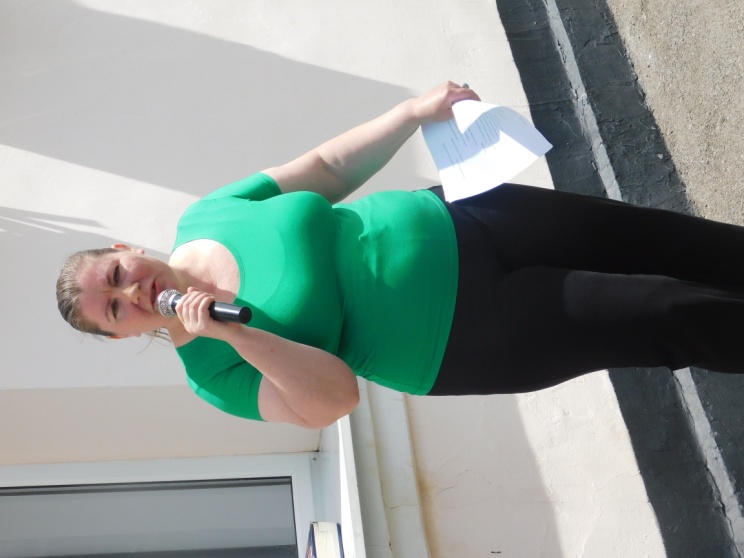 Чтец 2: Если долго-долго-долго
В самолёте нам лететь,
Если долго-долго-долго
На Россию нам смотреть,
То увидим мы тогда
И леса, и города,
Океанские просторы,
Ленты рек, озёра, горы…Мы увидим даль без края,
Тундру, где звенит весна,
И поймём тогда, какая
Наша Родина большая,
Необъятная страна.МИНИСТЕРСТВО ТРУДА И СОЦИАЛЬНОГО РАЗВИТИЯКРАСНОДАРСКОГО КРАЯГОСУДАРСТВЕННОЕ БЮДЖЕТНОЕ УЧРЕЖДЕНИЕ СОЦИАЛЬНОГО ОБСЛУЖИВАНИЯ КРАСНОДАРСКОГО КРАЯ «ЧАМЛЫКСКИЙПСИХОНЕВРОЛОГИЧЕСКИЙ ИНТЕРНАТ»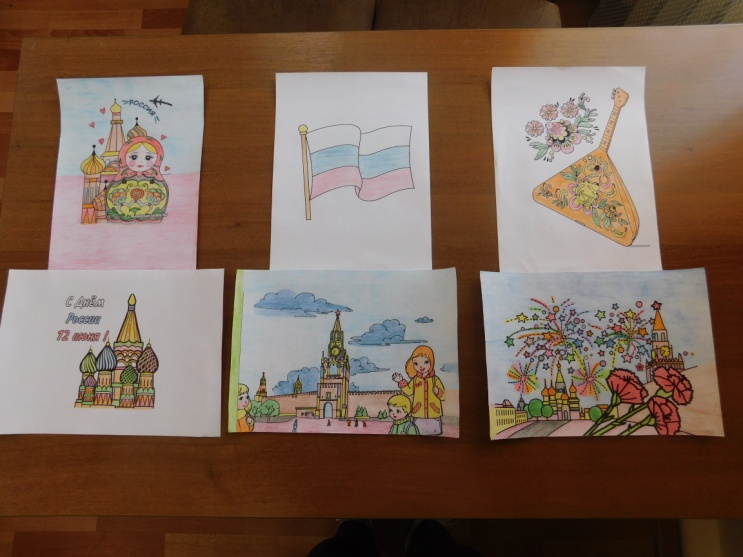 «Россия – Родина моя»сценарий концерта к Дню России12 июняст. Чамлыкская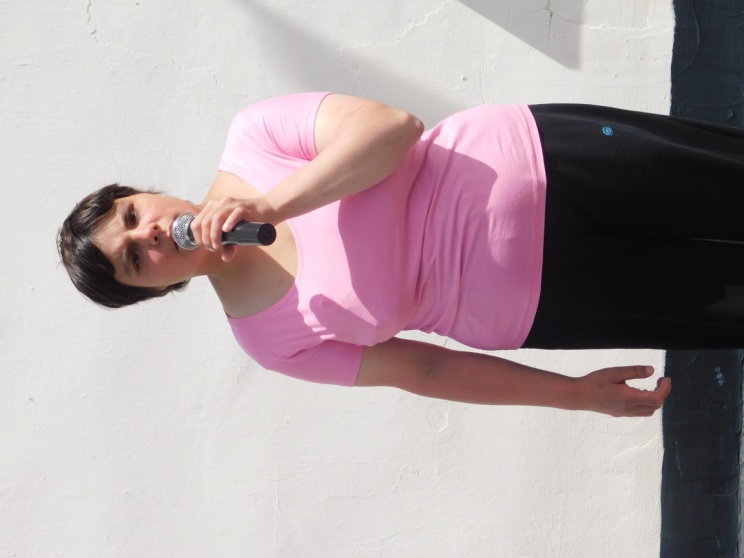 Чтец 3: Моя любимая Россия,
	Моя бескрайняя страна,
	Ты дорога была мне прежде,
	Ты будешь мне всегда нужна!	В тебе достоинств очень много,
	Их до конца не перечесть,
	Одних ресурсов в твоих землях
	На много лет в запасе есть!

	Моя любимая Россия!
	Скорей наряд к лицу надень,
	Сегодня праздник отмечаем -
	Твой независимости день!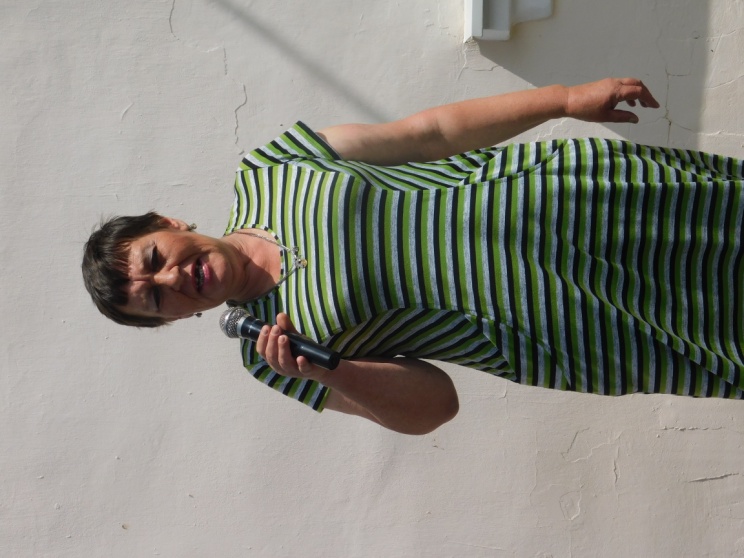 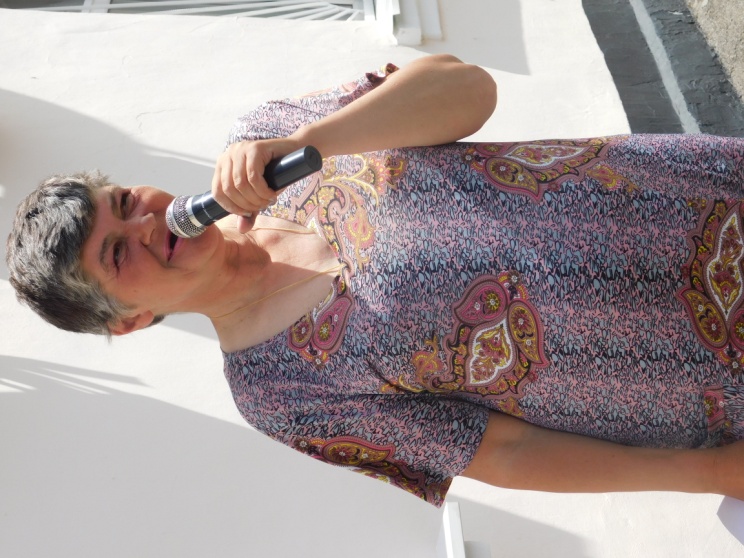 Исполняется песня «Над Россией моей»Ведущая 2: Для того, чтобы люди в стране могли работать, отдыхать, учиться, нужны законы. Наш главный закон – Конституция Российской Федерации. (показывает) Как все государства в мире, Россия имеет свои государственные символы: флаг, герб, гимн.Ведущая 1: Государственный флаг – один из важнейших атрибутов, символ национальной независимости. Кто назовёт цвета Российского флага?Белый – мир, чистота совести, благородство.Синий - небо, вера, единство.Красный – огонь, героизм, смелость.Проводится игра «Сложи флаг»Ведущая 2: Второй символ России, отличительный знак, эмблема – герб.У России величавый на гербе орёл двуглавый,Чтоб на запад и восток он смотреть бы сразу мог.Сильный, мудрый он и гордый.Он России дух свободный. Ведущая 1: Государственный флаг – один из важнейших атрибутов, символ национальной независимости. Кто назовёт цвета Российского флага?Белый – мир, чистота совести, благородство.Синий - небо, вера, единство.Красный – огонь, героизм, смелость.Проводится игра «Сложи флаг»Ведущая 2: Второй символ России, отличительный знак, эмблема – герб.У России величавый на гербе орёл двуглавый,Чтоб на запад и восток он смотреть бы сразу мог.Сильный, мудрый он и гордый.Он России дух свободный.Ведущая 1 (показывает картинку): Орёл - символ солнца, небесной силы, бессмертия. На груди орла – герб Москвы – столицы нашей Родины. Святой Георгий Победоносец (покровитель воинов) пронзает копьём дракона. Дракон – это зло, которое есть на земле. Над головами орла – короны, в лапах скипетр (жезл, держава (золотой шар). Всё это знаки царской власти.Ведущая 2: А знаете, где можно встретить изображение герба? На знамёнах, денежных знаках, открытках, значках, на паспорте граждан России, на свидетельстве о рождении, аттестате об окончании школы, на правительственных наградах.Ведущая 1: Есть у нашей России самая главная и торжественная песня – гимн, написанный композитором Александровым на слова поэта Михалкова. Его исполнение сопровождается знаками наивысшего уважения – все присутствующие встают, никогда при этом не разговаривают. А военные отдают честь или салютуют оружием. Давайте и мы послушаем наш гимн.Звучит Гимн Российской ФедерацииЧтец 4: Люблю тебя моя РоссияЗа ясный свет твоих очей,За ум, за подвиги святые,За голос звонкий, как ручей,Люблю, глубоко понимаюСтепей задумчию грусть.Люблю всё то, что называютОдни широким словом «Русь».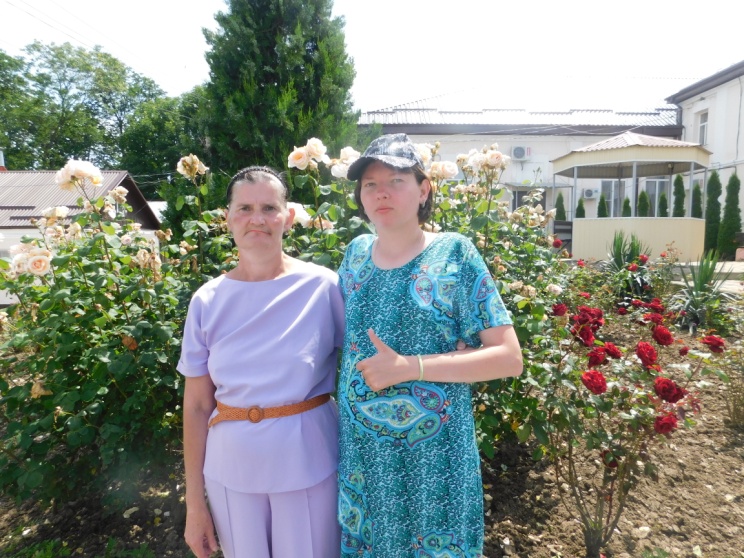 Ведущая 1: А без одной удивительной игрушки нашу Россию никто в мире и не представляет. И когда к нам в гости приезжают люди из других государств, то обязательно покупают этот сувенир. Догадались? Тогда слушайте загадку:Ростом разные подружки,А живут они друг в дружке.И похожи друг на дружку,А всего одна игрушка. (Матрешка)Ведущая 1. Предлагаю поиграть, есть еще одна игра для вас «Собери матрешку».Проводится игра «Собери матрешку»Ведущая 2. Более 100 разных наций и народностей живёт в нашей стране. И все мы гордимся её достижениями, переживаем вместе с ней горе и радости, стараемся сделать её сильной и богатой, охраняем, защищаем и, конечно, мечтаем жить в мире. Потому что это самое главное – мирное небо, мирная жизнь!Ведущая 1: Берегите Россию, без неё нам не жить!Берегите Россию, чтобы вечно ей быть!Нашей правдой и силой, нашей гордой судьбой… Берегите Россию – нет России другой!Берегите Россию, без неё нам не жить!Берегите Россию, чтобы вечно ей быть!Нашей правдой и силой, нашей гордой судьбой…Берегите Россию – нет России другой! В день радостный, весенний и чудесныйО Родине, о мире наши песни.Пусть больше никогда войны не будет.И пусть цветут цветы на радость людям.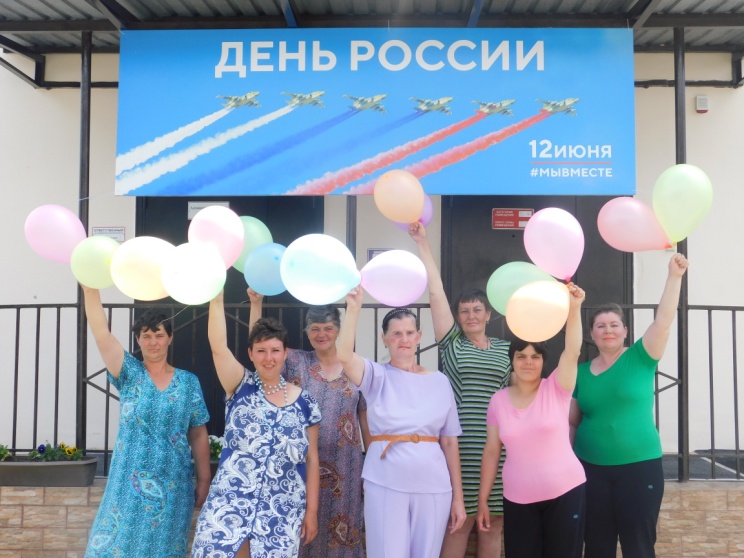 Ведущая 1: Вот и подошел  к концу наш праздник. Мы гордимся тем, что мы – Россияне!Закончим встречу дружной песней,Её все вместе мы споём!Нет на земле страны чудесней,Чем та, в которой мы живём!Исполняется песня «Мой дом Россия»Праздничная дискотека.